Kepuasan Ahli Keluarga di Unit Rawatan Rapi (ICU): FS-ICU 24R©Bagaimanakah prestasi kami?Kami ingin mendapatkan pendapat anda sebagai ahli keluarga kepada pesakit yang menerima rawatan di Unit Rawatan Rapi (ICU)BAHAGIAN 1: TAHAP KEPUASAN DENGAN RAWATANBAHAGIAN 2: KEPUASAN AHLI KELUARGA TERHADAP PROSES MEMBUAT KEPUTUSAN MENGENAIPENJAGAAN/RAWATAN PESAKIT YANG TENAT/KRITIKALSoalan-soalan dalam bahagian ini memfokuskan kepada perasaan anda mengenai tahap penglibatan ANDA dalam proses membuat keputusan mengenai rawatan kepada ahli keluarga. Di Unit Rawatan Rapi (ICU), ahli keluarga anda mungkin menerima rawatan daripada doktor yang berbeza-beza. Semasa menjawab soalan yang berikut, fikirkan secara keseluruhan tentang semua penjagaan yang diterima oleh ahli keluarga anda.Sila jawab soalan berikutnya: 28.   Apakah cadangan anda untuk meningkatkan penjagaan di ICU? 29.   Apakah komen anda mengenai penjagaan di ICU yang memuaskan? 30. Apakah cadangan anda untuk meningkatkan pengalaman anda sebagai ahli keluarga kepada pesakit di ICU dan pesakit di ICU? MAKLUMAT DEMOGRAFI:Sila isi maklumat anda dan perhubungan anda dengan pesakit di ICU.Jantina saya:   Lelaki	  Perempuan     Umur saya:            tahunSaya ________ kepada pesakit:  Isteri                	 Suami		 Tunang		 Ibu			 Ayah			 Adik-beradik	            	 Anak 		 Lain-lain (Sila nyatakan):                Sebelum peristiwa ini, adakah anda pernah mendapatkan rawatan untuk ahli keluarga sebagai pesakit di ICU?  Ya	    TidakAdakah anda tinggal bersama dengan pesakit?           Ya       TidakJika tidak,  berapa kerap anda melawat pesakit?  Lebih daripada sekali seminggu 	 Seminggu sekali  Sebulan sekali 			 Setahun sekali       Kurang daripada sekali setahun  Di manakah anda tinggal?  Di bandar berdekatan dengan hospital   Di luar bandarSila pilih tahap pendidikan anda:  Tidak tamat sekolah menengah atau sekolah tinggi		   Tamat sekolah menengah atau sekolah tinggi  Pernah mengikuti pengajian di universiti atau tamat kolej komuniti, kolej teknikal, atau program pascamenengah (contoh; sekolah kemahiran, teknikal atau vokasional)  Ijazah universiti (contoh; BA, BSc, BSN) 		  Ijazah Sarjana (contoh; MD, DDS, DMD, DVM, OD, Sarjana atau PhD)Ribuan terima kasih atas penyertaan, kerjasama dan pendapat anda.Salah seorang ahli keluarga anda pernah menjadi pesakit di ICU ini. Soalan yang berikut ditujukan kepada ANDA untuk mengetahui tentang kemasukan beliau ke ICU yang paling terkini. Kami memahami bahawa mungkin ramai doktor dan jururawat serta kakitangan yang terlibat dalam penjagaan ahli keluarga anda ini. Ada kemungkinan terdapat perbandingan tetapi kami berminat untuk mengetahui penilaian keseluruhan anda tentang kualiti penjagaan yang disampaikan. Kami juga memahami bahawa ini mungkin saat yang paling sukar buat anda sekeluarga. Kami berharap anda sudi meluangkan masa untuk berkongsi pendapat anda tentang prestasi kami yang baik dan apa-apa yang boleh kami pertingkatkan untuk menjadikan ICU kami lebih baik. Semua jawapan akan dikendalikan sebagai maklumat sulit. Para doktor dan jururawat yang memberikan perkhidmatan kepada ahli keluarga anda tidak akan dapat mengenal pasti jawapan anda.Sila tandakan satu petak yang paling tepat menggambarkan pendapat anda. Sekiranya soalan tersebut tidak berkenaan dengan ahli keluarga anda semasa di Unit Rawatan Rapi (ICU), sila tandai petak ‘Tidak Berkenaan (T/B)’BAGAIMANAKAH KAMI MERAWAT AHLI KELUARGA ANDA (PESAKIT)? SEJAUH MANAKAH ANDA BERPUAS HATI DENGAN…BAGAIMANAKAH KAMI MERAWAT AHLI KELUARGA ANDA (PESAKIT)? SEJAUH MANAKAH ANDA BERPUAS HATI DENGAN…BAGAIMANAKAH KAMI MERAWAT AHLI KELUARGA ANDA (PESAKIT)? SEJAUH MANAKAH ANDA BERPUAS HATI DENGAN…BAGAIMANAKAH KAMI MERAWAT AHLI KELUARGA ANDA (PESAKIT)? SEJAUH MANAKAH ANDA BERPUAS HATI DENGAN…BAGAIMANAKAH KAMI MERAWAT AHLI KELUARGA ANDA (PESAKIT)? SEJAUH MANAKAH ANDA BERPUAS HATI DENGAN…BAGAIMANAKAH KAMI MERAWAT AHLI KELUARGA ANDA (PESAKIT)? SEJAUH MANAKAH ANDA BERPUAS HATI DENGAN…BAGAIMANAKAH KAMI MERAWAT AHLI KELUARGA ANDA (PESAKIT)? SEJAUH MANAKAH ANDA BERPUAS HATI DENGAN…BAGAIMANAKAH KAMI MERAWAT AHLI KELUARGA ANDA (PESAKIT)? SEJAUH MANAKAH ANDA BERPUAS HATI DENGAN…BAGAIMANAKAH KAMI MERAWAT AHLI KELUARGA ANDA (PESAKIT)? SEJAUH MANAKAH ANDA BERPUAS HATI DENGAN…BAGAIMANAKAH KAMI MERAWAT AHLI KELUARGA ANDA (PESAKIT)? SEJAUH MANAKAH ANDA BERPUAS HATI DENGAN…1.Keprihatinan dan Penjagaan oleh kakitangan ICU?Berbudi bahasa, menghormati dan menunjukkan belas kasihan terhadap ahli keluarga anda (pesakit)? 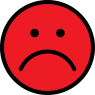 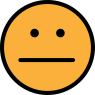 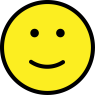 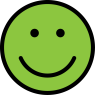 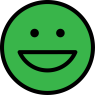 1.Keprihatinan dan Penjagaan oleh kakitangan ICU?Berbudi bahasa, menghormati dan menunjukkan belas kasihan terhadap ahli keluarga anda (pesakit)? Sangat Tidak Berpuas Hati1Sangat Tidak Berpuas Hati1Kurang Berpuas Hati2Berpuas Hati3Sangat Berpuas Hati4Sangat-sangat Berpuas Hati5Sangat-sangat Berpuas Hati5T/B2.Pengurusan Simptom?Sejauh manakah kecekapan kakitangan ICU menilai dan merawat simptom ahli keluarga anda?Pengurusan Simptom?Sejauh manakah kecekapan kakitangan ICU menilai dan merawat simptom ahli keluarga anda?Pengurusan Simptom?Sejauh manakah kecekapan kakitangan ICU menilai dan merawat simptom ahli keluarga anda?Pengurusan Simptom?Sejauh manakah kecekapan kakitangan ICU menilai dan merawat simptom ahli keluarga anda?Pengurusan Simptom?Sejauh manakah kecekapan kakitangan ICU menilai dan merawat simptom ahli keluarga anda?Pengurusan Simptom?Sejauh manakah kecekapan kakitangan ICU menilai dan merawat simptom ahli keluarga anda?Pengurusan Simptom?Sejauh manakah kecekapan kakitangan ICU menilai dan merawat simptom ahli keluarga anda?Pengurusan Simptom?Sejauh manakah kecekapan kakitangan ICU menilai dan merawat simptom ahli keluarga anda?Pengurusan Simptom?Sejauh manakah kecekapan kakitangan ICU menilai dan merawat simptom ahli keluarga anda?Adakah anda berpuas hati dengan cara kakitangan ICU menilai dan merawat kesakitan yang dialami oleh ahli keluarga anda?Adakah anda berpuas hati dengan cara kakitangan ICU menilai dan merawat kesakitan yang dialami oleh ahli keluarga anda?Sangat Tidak Berpuas Hati1Kurang Berpuas Hati2Kurang Berpuas Hati2Berpuas Hati3Sangat Berpuas Hati4Sangat-sangat Berpuas Hati5Sangat-sangat Berpuas Hati5T/BAdakah anda berpuas hati dengan cara kakitangan ICU menilai dan merawat sesak nafas yang dialami oleh ahli keluarga anda?Adakah anda berpuas hati dengan cara kakitangan ICU menilai dan merawat sesak nafas yang dialami oleh ahli keluarga anda?Sangat Tidak Berpuas Hati1Kurang Berpuas Hati2Kurang Berpuas Hati2Berpuas Hati3Sangat Berpuas Hati4Sangat-sangat Berpuas Hati5Sangat-sangat Berpuas Hati5T/BAdakah anda berpuas hati dengan cara kakitangan ICU merawat dan mengenali rasa resah-gelisah (agitasi) ahli keluarga anda?Adakah anda berpuas hati dengan cara kakitangan ICU merawat dan mengenali rasa resah-gelisah (agitasi) ahli keluarga anda?Sangat Tidak Berpuas Hati1Kurang Berpuas Hati2Kurang Berpuas Hati2Berpuas Hati3Sangat Berpuas Hati4Sangat-sangat Berpuas Hati5Sangat-sangat Berpuas Hati5T/BBAGAIMANAKAH KAMI MERAWAT AHLI KELUARGA ANDA (PESAKIT)? SEJAUH MANAKAH ANDA BERPUAS HATI DENGAN…BAGAIMANAKAH KAMI MERAWAT AHLI KELUARGA ANDA (PESAKIT)? SEJAUH MANAKAH ANDA BERPUAS HATI DENGAN…BAGAIMANAKAH KAMI MERAWAT AHLI KELUARGA ANDA (PESAKIT)? SEJAUH MANAKAH ANDA BERPUAS HATI DENGAN…BAGAIMANAKAH KAMI MERAWAT AHLI KELUARGA ANDA (PESAKIT)? SEJAUH MANAKAH ANDA BERPUAS HATI DENGAN…BAGAIMANAKAH KAMI MERAWAT AHLI KELUARGA ANDA (PESAKIT)? SEJAUH MANAKAH ANDA BERPUAS HATI DENGAN…BAGAIMANAKAH KAMI MERAWAT AHLI KELUARGA ANDA (PESAKIT)? SEJAUH MANAKAH ANDA BERPUAS HATI DENGAN…BAGAIMANAKAH KAMI MERAWAT AHLI KELUARGA ANDA (PESAKIT)? SEJAUH MANAKAH ANDA BERPUAS HATI DENGAN…BAGAIMANAKAH KAMI MERAWAT AHLI KELUARGA ANDA (PESAKIT)? SEJAUH MANAKAH ANDA BERPUAS HATI DENGAN…BAGAIMANAKAH KAMI MERAWAT AHLI KELUARGA ANDA (PESAKIT)? SEJAUH MANAKAH ANDA BERPUAS HATI DENGAN…BAGAIMANAKAH KAMI MERAWAT AHLI KELUARGA ANDA (PESAKIT)? SEJAUH MANAKAH ANDA BERPUAS HATI DENGAN…3.Keprihatin terhadap keperluan anda?Adakah anda berpuas hati dengan cara kakitangan ICU menunjukkan keprihatinan terhadap keperluan anda? 3.Keprihatin terhadap keperluan anda?Adakah anda berpuas hati dengan cara kakitangan ICU menunjukkan keprihatinan terhadap keperluan anda? Sangat Tidak Berpuas Hati1Kurang Berpuas Hati2Kurang Berpuas Hati2Berpuas Hati3Sangat Berpuas Hati4Sangat-sangat Berpuas Hati5T/BT/B4.Sokongan emosi?Adakah anda berpuas hati dengan cara kakitangan ICU memberikan sokongan emosi kepada anda? 4.Sokongan emosi?Adakah anda berpuas hati dengan cara kakitangan ICU memberikan sokongan emosi kepada anda? Sangat Tidak Berpuas Hati1Kurang Berpuas Hati2Kurang Berpuas Hati2Berpuas Hati3Sangat Berpuas Hati4Sangat-sangat Berpuas Hati5T/BT/B5.Koordinasi penjagaan?Tahap kerjasama kakitangan ICU sebagai pasukan yang merawat ahli keluarga anda. 5.Koordinasi penjagaan?Tahap kerjasama kakitangan ICU sebagai pasukan yang merawat ahli keluarga anda. Sangat Tidak Berpuas Hati1Kurang Berpuas Hati2Kurang Berpuas Hati2Berpuas Hati3Sangat Berpuas Hati4Sangat-sangat Berpuas Hati5T/BT/B6.Keprihatinan dan Penjagaan oleh   Kakitangan ICU?Berbudi bahasa, menghormati dan menunjukkan belas kasihan kepada anda6.Keprihatinan dan Penjagaan oleh   Kakitangan ICU?Berbudi bahasa, menghormati dan menunjukkan belas kasihan kepada andaSangat Tidak Berpuas Hati1Kurang Berpuas Hati2Kurang Berpuas Hati2Berpuas Hati3Sangat Berpuas Hati4Sangat-sangat Berpuas Hati5T/BT/BTAHAP KEPUASAAN ANDA TERHADAP KAKITANGAN ICUTAHAP KEPUASAAN ANDA TERHADAP KAKITANGAN ICUTAHAP KEPUASAAN ANDA TERHADAP KAKITANGAN ICUTAHAP KEPUASAAN ANDA TERHADAP KAKITANGAN ICUTAHAP KEPUASAAN ANDA TERHADAP KAKITANGAN ICUTAHAP KEPUASAAN ANDA TERHADAP KAKITANGAN ICUTAHAP KEPUASAAN ANDA TERHADAP KAKITANGAN ICUTAHAP KEPUASAAN ANDA TERHADAP KAKITANGAN ICUTAHAP KEPUASAAN ANDA TERHADAP KAKITANGAN ICUTAHAP KEPUASAAN ANDA TERHADAP KAKITANGAN ICU7.Kemahiran dan kecekapan jururawat ICU?Adakah anda berpuas hati dengan kualiti penjagaan daripada jururawat terhadap ahli keluarga anda?7.Kemahiran dan kecekapan jururawat ICU?Adakah anda berpuas hati dengan kualiti penjagaan daripada jururawat terhadap ahli keluarga anda?Sangat Tidak Berpuas Hati1Kurang Berpuas Hati2Kurang Berpuas Hati2Berpuas Hati3Sangat Berpuas Hati4Sangat-sangat Berpuas Hati5T/BT/B8.Kekerapan Komunikasi dengan  Jururawat ICU? Adakah anda berpuas hati dengan kekerapan jururawat menjelaskan keadaan ahli keluarga anda? 8.Kekerapan Komunikasi dengan  Jururawat ICU? Adakah anda berpuas hati dengan kekerapan jururawat menjelaskan keadaan ahli keluarga anda? Sangat Tidak Berpuas Hati1Kurang Berpuas Hati2Kurang Berpuas Hati2Berpuas Hati3Sangat Berpuas Hati4Sangat-sangat Berpuas Hati5T/BT/B9.Kemahiran dan kecekapan Doktor ICU (Semua Doktor)Adakah anda berpuas hati dengan cara penjagaan doktor terhadap ahli keluarga (pesakit) anda?9.Kemahiran dan kecekapan Doktor ICU (Semua Doktor)Adakah anda berpuas hati dengan cara penjagaan doktor terhadap ahli keluarga (pesakit) anda?Sangat Tidak Berpuas Hati1Kurang Berpuas Hati2Kurang Berpuas Hati2Berpuas Hati3Sangat Berpuas Hati4Sangat-sangat Berpuas Hati5T/BT/B10.BILIK/ TEMPAT MENUNGGUTahap kepuasan anda mengenai suasana bilik atau tempat menunggu di ICU.10.BILIK/ TEMPAT MENUNGGUTahap kepuasan anda mengenai suasana bilik atau tempat menunggu di ICU.Sangat Tidak Berpuas Hati1Kurang Berpuas Hati2Kurang Berpuas Hati2Berpuas Hati3Sangat Berpuas Hati4Sangat-sangat Berpuas Hati5T/BT/B ICU ICU ICU ICU ICU ICU ICU ICU ICU ICU11. Tahap kepuasan anda terhadap suasana keseluruhan di ICU.11. Tahap kepuasan anda terhadap suasana keseluruhan di ICU.Sangat Tidak Berpuas Hati1Kurang Berpuas Hati2Kurang Berpuas Hati2Berpuas Hati3Sangat Berpuas Hati4Sangat-sangat Berpuas Hati5T/BT/B12.Tahap kepuasan anda mengenai penglibatan anda sebagai ahli keluarga pesakit dengan pemeriksaan harian oleh doktor.12.Tahap kepuasan anda mengenai penglibatan anda sebagai ahli keluarga pesakit dengan pemeriksaan harian oleh doktor.Sangat Tidak Berpuas Hati1Kurang Berpuas Hati2Kurang Berpuas Hati2Berpuas Hati3Sangat Berpuas Hati4Sangat-sangat Berpuas Hati5T/BT/B13.Tahap kepuasan anda terhadap penglibatan anda dalam penjagaan ahli keluarga yang kritikal/ tenat.13.Tahap kepuasan anda terhadap penglibatan anda dalam penjagaan ahli keluarga yang kritikal/ tenat.Sangat Tidak Berpuas Hati1Kurang Berpuas Hati2Kurang Berpuas Hati2Berpuas Hati3Sangat Berpuas Hati4Sangat-sangat Berpuas Hati5T/BT/B14.Sesetengah pesakit ingin mendapatkan rawatan keseluruhan untuk masalah kesihatan mereka tetapi sesetengah pesakit mahukan yang sebaliknya. Sejauh manakah anda berpuas hati dengan TAHAP atau jumlah rawatan yang diberikan kepada ahli keluarga anda di ICU?14.Sesetengah pesakit ingin mendapatkan rawatan keseluruhan untuk masalah kesihatan mereka tetapi sesetengah pesakit mahukan yang sebaliknya. Sejauh manakah anda berpuas hati dengan TAHAP atau jumlah rawatan yang diberikan kepada ahli keluarga anda di ICU?Sangat Tidak Berpuas Hati1Kurang Berpuas Hati2Kurang Berpuas Hati2Berpuas Hati3Sangat Berpuas Hati4Sangat-sangat Berpuas Hati5T/BT/BARAHAN KEPADA AHLI KELUARGA PESAKIT YANG TENAT Sila tandakan satu petak yang paling tepat menggambarkan pendapat anda. Sekiranya soalan tersebut tidak berkenaan dengan ahli keluarga anda semasa di Unit Rawatan Rapi (ICU), sila tandai petak ‘Tidak Berkenaan (T/B)’KEPERLUAN MAKLUMATTAHAP KEPUASAN ANDA MENGENAI…KEPERLUAN MAKLUMATTAHAP KEPUASAN ANDA MENGENAI…KEPERLUAN MAKLUMATTAHAP KEPUASAN ANDA MENGENAI…KEPERLUAN MAKLUMATTAHAP KEPUASAN ANDA MENGENAI…KEPERLUAN MAKLUMATTAHAP KEPUASAN ANDA MENGENAI…KEPERLUAN MAKLUMATTAHAP KEPUASAN ANDA MENGENAI…KEPERLUAN MAKLUMATTAHAP KEPUASAN ANDA MENGENAI…KEPERLUAN MAKLUMATTAHAP KEPUASAN ANDA MENGENAI…KEPERLUAN MAKLUMATTAHAP KEPUASAN ANDA MENGENAI…KEPERLUAN MAKLUMATTAHAP KEPUASAN ANDA MENGENAI…KEPERLUAN MAKLUMATTAHAP KEPUASAN ANDA MENGENAI…KEPERLUAN MAKLUMATTAHAP KEPUASAN ANDA MENGENAI…15.Kekerapan berkomunikasi dengan doktor di ICU?Kekerapan doktor berkomunikasi dengan anda mengenai keadaan ahli keluarga anda.Kekerapan berkomunikasi dengan doktor di ICU?Kekerapan doktor berkomunikasi dengan anda mengenai keadaan ahli keluarga anda.Kekerapan berkomunikasi dengan doktor di ICU?Kekerapan doktor berkomunikasi dengan anda mengenai keadaan ahli keluarga anda.15.Kekerapan berkomunikasi dengan doktor di ICU?Kekerapan doktor berkomunikasi dengan anda mengenai keadaan ahli keluarga anda.Kekerapan berkomunikasi dengan doktor di ICU?Kekerapan doktor berkomunikasi dengan anda mengenai keadaan ahli keluarga anda.Kekerapan berkomunikasi dengan doktor di ICU?Kekerapan doktor berkomunikasi dengan anda mengenai keadaan ahli keluarga anda.Sangat Tidak Berpuas Hati1Sangat Tidak Berpuas Hati1Kurang Berpuas Hati2Berpuas Hati3Sangat Berpuas Hati4Sangat-sangat Berpuas Hati5T/B16.Kemudahan mendapatkan maklumat?Kesanggupan kakitangan ICU untuk menjawab soalan yang dikemukakan.Kemudahan mendapatkan maklumat?Kesanggupan kakitangan ICU untuk menjawab soalan yang dikemukakan.Kemudahan mendapatkan maklumat?Kesanggupan kakitangan ICU untuk menjawab soalan yang dikemukakan.16.Kemudahan mendapatkan maklumat?Kesanggupan kakitangan ICU untuk menjawab soalan yang dikemukakan.Kemudahan mendapatkan maklumat?Kesanggupan kakitangan ICU untuk menjawab soalan yang dikemukakan.Kemudahan mendapatkan maklumat?Kesanggupan kakitangan ICU untuk menjawab soalan yang dikemukakan.Sangat Tidak Berpuas Hati1Sangat Tidak Berpuas Hati1Kurang Berpuas Hati2Berpuas Hati3Sangat Berpuas Hati4Sangat-sangat Berpuas Hati5T/B17.Mudah memahami maklumat?Tahap penjelasan mengenai maklumat daripada kakitangan ICU kepada anda untuk memahami keadaan ahli keluarga.Mudah memahami maklumat?Tahap penjelasan mengenai maklumat daripada kakitangan ICU kepada anda untuk memahami keadaan ahli keluarga.Mudah memahami maklumat?Tahap penjelasan mengenai maklumat daripada kakitangan ICU kepada anda untuk memahami keadaan ahli keluarga.17.Mudah memahami maklumat?Tahap penjelasan mengenai maklumat daripada kakitangan ICU kepada anda untuk memahami keadaan ahli keluarga.Mudah memahami maklumat?Tahap penjelasan mengenai maklumat daripada kakitangan ICU kepada anda untuk memahami keadaan ahli keluarga.Mudah memahami maklumat?Tahap penjelasan mengenai maklumat daripada kakitangan ICU kepada anda untuk memahami keadaan ahli keluarga.Sangat Tidak Berpuas Hati1Sangat Tidak Berpuas Hati1Kurang Berpuas Hati2Berpuas Hati3Sangat Berpuas Hati4Sangat-sangat Berpuas Hati5T/B18.Adakah maklumatnya lengkap?Maklumat yang terperinci tentang keadaan ahli keluarga anda.Adakah maklumatnya lengkap?Maklumat yang terperinci tentang keadaan ahli keluarga anda.Adakah maklumatnya lengkap?Maklumat yang terperinci tentang keadaan ahli keluarga anda.18.Adakah maklumatnya lengkap?Maklumat yang terperinci tentang keadaan ahli keluarga anda.Adakah maklumatnya lengkap?Maklumat yang terperinci tentang keadaan ahli keluarga anda.Adakah maklumatnya lengkap?Maklumat yang terperinci tentang keadaan ahli keluarga anda.Sangat Tidak Berpuas Hati1Sangat Tidak Berpuas Hati1Kurang Berpuas Hati2Berpuas Hati3Sangat Berpuas Hati4Sangat-sangat Berpuas Hati5T/B19.Kesempurnaan maklumat?Tahap kepuasan mengenai penjelasan peristiwa dan sebab sesetengah rawatan diperlukan.Kesempurnaan maklumat?Tahap kepuasan mengenai penjelasan peristiwa dan sebab sesetengah rawatan diperlukan.Kesempurnaan maklumat?Tahap kepuasan mengenai penjelasan peristiwa dan sebab sesetengah rawatan diperlukan.19.Kesempurnaan maklumat?Tahap kepuasan mengenai penjelasan peristiwa dan sebab sesetengah rawatan diperlukan.Kesempurnaan maklumat?Tahap kepuasan mengenai penjelasan peristiwa dan sebab sesetengah rawatan diperlukan.Kesempurnaan maklumat?Tahap kepuasan mengenai penjelasan peristiwa dan sebab sesetengah rawatan diperlukan.Sangat Tidak Berpuas Hati1Sangat Tidak Berpuas Hati1Kurang Berpuas Hati2Berpuas Hati3Sangat Berpuas Hati4Sangat-sangatBerpuas Hati5T/B20. Ketekalan (Konsistensi) maklumat?Setiap maklumat yang disampaikan mengenai keadaan ahli keluarga adalah konsisten. (Daripada pihak doktor, jururawat, dll.) Ketekalan (Konsistensi) maklumat?Setiap maklumat yang disampaikan mengenai keadaan ahli keluarga adalah konsisten. (Daripada pihak doktor, jururawat, dll.)20. Ketekalan (Konsistensi) maklumat?Setiap maklumat yang disampaikan mengenai keadaan ahli keluarga adalah konsisten. (Daripada pihak doktor, jururawat, dll.) Ketekalan (Konsistensi) maklumat?Setiap maklumat yang disampaikan mengenai keadaan ahli keluarga adalah konsisten. (Daripada pihak doktor, jururawat, dll.)Sangat Tidak Berpuas Hati1Sangat Tidak Berpuas Hati1Kurang Berpuas Hati2Kurang Berpuas Hati2Berpuas Hati3Sangat Berpuas Hati4Sangat-sangat Berpuas Hati5T/BPROSES MEMBUAT KEPUTUSANPROSES MEMBUAT KEPUTUSANPROSES MEMBUAT KEPUTUSANPROSES MEMBUAT KEPUTUSANPROSES MEMBUAT KEPUTUSANPROSES MEMBUAT KEPUTUSANPROSES MEMBUAT KEPUTUSANPROSES MEMBUAT KEPUTUSANPROSES MEMBUAT KEPUTUSANPROSES MEMBUAT KEPUTUSANPROSES MEMBUAT KEPUTUSANSepanjang tempoh pesakit di ICU, anda sebagai ahli keluarga perlu mempertimbangkan banyak keputusan penting demi penjagaan dan rawatan selanjutnya. Berdasarkan situasi ini, sila pilih satu jawapan yang paling sesuai dengan pandangan anda:Sepanjang tempoh pesakit di ICU, anda sebagai ahli keluarga perlu mempertimbangkan banyak keputusan penting demi penjagaan dan rawatan selanjutnya. Berdasarkan situasi ini, sila pilih satu jawapan yang paling sesuai dengan pandangan anda:Sepanjang tempoh pesakit di ICU, anda sebagai ahli keluarga perlu mempertimbangkan banyak keputusan penting demi penjagaan dan rawatan selanjutnya. Berdasarkan situasi ini, sila pilih satu jawapan yang paling sesuai dengan pandangan anda:Sepanjang tempoh pesakit di ICU, anda sebagai ahli keluarga perlu mempertimbangkan banyak keputusan penting demi penjagaan dan rawatan selanjutnya. Berdasarkan situasi ini, sila pilih satu jawapan yang paling sesuai dengan pandangan anda:Sepanjang tempoh pesakit di ICU, anda sebagai ahli keluarga perlu mempertimbangkan banyak keputusan penting demi penjagaan dan rawatan selanjutnya. Berdasarkan situasi ini, sila pilih satu jawapan yang paling sesuai dengan pandangan anda:Sepanjang tempoh pesakit di ICU, anda sebagai ahli keluarga perlu mempertimbangkan banyak keputusan penting demi penjagaan dan rawatan selanjutnya. Berdasarkan situasi ini, sila pilih satu jawapan yang paling sesuai dengan pandangan anda:Sepanjang tempoh pesakit di ICU, anda sebagai ahli keluarga perlu mempertimbangkan banyak keputusan penting demi penjagaan dan rawatan selanjutnya. Berdasarkan situasi ini, sila pilih satu jawapan yang paling sesuai dengan pandangan anda:Sepanjang tempoh pesakit di ICU, anda sebagai ahli keluarga perlu mempertimbangkan banyak keputusan penting demi penjagaan dan rawatan selanjutnya. Berdasarkan situasi ini, sila pilih satu jawapan yang paling sesuai dengan pandangan anda:Sepanjang tempoh pesakit di ICU, anda sebagai ahli keluarga perlu mempertimbangkan banyak keputusan penting demi penjagaan dan rawatan selanjutnya. Berdasarkan situasi ini, sila pilih satu jawapan yang paling sesuai dengan pandangan anda:Sepanjang tempoh pesakit di ICU, anda sebagai ahli keluarga perlu mempertimbangkan banyak keputusan penting demi penjagaan dan rawatan selanjutnya. Berdasarkan situasi ini, sila pilih satu jawapan yang paling sesuai dengan pandangan anda:Sepanjang tempoh pesakit di ICU, anda sebagai ahli keluarga perlu mempertimbangkan banyak keputusan penting demi penjagaan dan rawatan selanjutnya. Berdasarkan situasi ini, sila pilih satu jawapan yang paling sesuai dengan pandangan anda:21.21.Sejauh manakah anda merasa terlibat dalam proses membuat keputusan untuk ahli keluarga anda? Sejauh manakah anda merasa terlibat dalam proses membuat keputusan untuk ahli keluarga anda? Sejauh manakah anda merasa terlibat dalam proses membuat keputusan untuk ahli keluarga anda? Sejauh manakah anda merasa terlibat dalam proses membuat keputusan untuk ahli keluarga anda? Sejauh manakah anda merasa terlibat dalam proses membuat keputusan untuk ahli keluarga anda? Sejauh manakah anda merasa terlibat dalam proses membuat keputusan untuk ahli keluarga anda? Sejauh manakah anda merasa terlibat dalam proses membuat keputusan untuk ahli keluarga anda? Sejauh manakah anda merasa terlibat dalam proses membuat keputusan untuk ahli keluarga anda? Sejauh manakah anda merasa terlibat dalam proses membuat keputusan untuk ahli keluarga anda? Saya rasa sangat dikecualikanSaya rasa sangat dikecualikanSaya rasa sangat dikecualikanSaya rasa sangat dikecualikanSaya rasa sangat dikecualikanSaya rasa sangat dikecualikanSaya rasa sangat dikecualikanSaya rasa sangat dikecualikanSaya rasa sangat dikecualikanSaya rasa agak dikecualikan Saya rasa agak dikecualikan Saya rasa agak dikecualikan Saya rasa agak dikecualikan Saya rasa agak dikecualikan Saya rasa agak dikecualikan Saya rasa agak dikecualikan Saya rasa agak dikecualikan Saya rasa agak dikecualikan Saya tidak berasa dikecualikan mahupun berasa terlibat dalam proses membuat keputusan Saya tidak berasa dikecualikan mahupun berasa terlibat dalam proses membuat keputusan Saya tidak berasa dikecualikan mahupun berasa terlibat dalam proses membuat keputusan Saya tidak berasa dikecualikan mahupun berasa terlibat dalam proses membuat keputusan Saya tidak berasa dikecualikan mahupun berasa terlibat dalam proses membuat keputusan Saya tidak berasa dikecualikan mahupun berasa terlibat dalam proses membuat keputusan Saya tidak berasa dikecualikan mahupun berasa terlibat dalam proses membuat keputusan Saya tidak berasa dikecualikan mahupun berasa terlibat dalam proses membuat keputusan Saya tidak berasa dikecualikan mahupun berasa terlibat dalam proses membuat keputusan Saya rasa agak terlibat Saya rasa agak terlibat Saya rasa agak terlibat Saya rasa agak terlibat Saya rasa agak terlibat Saya rasa agak terlibat Saya rasa agak terlibat Saya rasa agak terlibat Saya rasa agak terlibat Saya rasa sangat terlibat Saya rasa sangat terlibat Saya rasa sangat terlibat Saya rasa sangat terlibat Saya rasa sangat terlibat Saya rasa sangat terlibat Saya rasa sangat terlibat Saya rasa sangat terlibat Saya rasa sangat terlibat 22.22.Sejauh manakah tahap sokongan yang diberikan kepada anda dalam proses membuat keputusan? Sejauh manakah tahap sokongan yang diberikan kepada anda dalam proses membuat keputusan? Sejauh manakah tahap sokongan yang diberikan kepada anda dalam proses membuat keputusan? Sejauh manakah tahap sokongan yang diberikan kepada anda dalam proses membuat keputusan? Sejauh manakah tahap sokongan yang diberikan kepada anda dalam proses membuat keputusan? Sejauh manakah tahap sokongan yang diberikan kepada anda dalam proses membuat keputusan? Sejauh manakah tahap sokongan yang diberikan kepada anda dalam proses membuat keputusan? Sejauh manakah tahap sokongan yang diberikan kepada anda dalam proses membuat keputusan? Sejauh manakah tahap sokongan yang diberikan kepada anda dalam proses membuat keputusan? Saya rasa sangat dinafikanSaya rasa sangat dinafikanSaya rasa sangat dinafikanSaya rasa sangat dinafikanSaya rasa sangat dinafikanSaya rasa sangat dinafikanSaya rasa sangat dinafikanSaya rasa sangat dinafikanSaya rasa sangat dinafikanSaya rasa agak dinafikan Saya rasa agak dinafikan Saya rasa agak dinafikan Saya rasa agak dinafikan Saya rasa agak dinafikan Saya rasa agak dinafikan Saya rasa agak dinafikan Saya rasa agak dinafikan Saya rasa agak dinafikan Saya tidak berasa tidak dinafikan mahupun berasa disokong Saya tidak berasa tidak dinafikan mahupun berasa disokong Saya tidak berasa tidak dinafikan mahupun berasa disokong Saya tidak berasa tidak dinafikan mahupun berasa disokong Saya tidak berasa tidak dinafikan mahupun berasa disokong Saya tidak berasa tidak dinafikan mahupun berasa disokong Saya tidak berasa tidak dinafikan mahupun berasa disokong Saya tidak berasa tidak dinafikan mahupun berasa disokong Saya tidak berasa tidak dinafikan mahupun berasa disokong Saya rasa disokongSaya rasa disokongSaya rasa disokongSaya rasa disokongSaya rasa disokongSaya rasa disokongSaya rasa disokongSaya rasa disokongSaya rasa disokongSaya rasa sangat disokongSaya rasa sangat disokongSaya rasa sangat disokongSaya rasa sangat disokongSaya rasa sangat disokongSaya rasa sangat disokongSaya rasa sangat disokongSaya rasa sangat disokongSaya rasa sangat disokong23.23.Adakah anda rasa mempunyai kawalan terhadap penjagaan kepada ahli keluarga anda? Adakah anda rasa mempunyai kawalan terhadap penjagaan kepada ahli keluarga anda? Adakah anda rasa mempunyai kawalan terhadap penjagaan kepada ahli keluarga anda? Adakah anda rasa mempunyai kawalan terhadap penjagaan kepada ahli keluarga anda? Adakah anda rasa mempunyai kawalan terhadap penjagaan kepada ahli keluarga anda? Adakah anda rasa mempunyai kawalan terhadap penjagaan kepada ahli keluarga anda? Adakah anda rasa mempunyai kawalan terhadap penjagaan kepada ahli keluarga anda? Adakah anda rasa mempunyai kawalan terhadap penjagaan kepada ahli keluarga anda? Adakah anda rasa mempunyai kawalan terhadap penjagaan kepada ahli keluarga anda? Saya rasa langsung tiada kawalan dan keputusan penjagaan ahli keluarga saya ditentukan sepenuhnya oleh kakitangan kesihatan.Saya rasa langsung tiada kawalan dan keputusan penjagaan ahli keluarga saya ditentukan sepenuhnya oleh kakitangan kesihatan.Saya rasa langsung tiada kawalan dan keputusan penjagaan ahli keluarga saya ditentukan sepenuhnya oleh kakitangan kesihatan.Saya rasa langsung tiada kawalan dan keputusan penjagaan ahli keluarga saya ditentukan sepenuhnya oleh kakitangan kesihatan.Saya rasa langsung tiada kawalan dan keputusan penjagaan ahli keluarga saya ditentukan sepenuhnya oleh kakitangan kesihatan.Saya rasa langsung tiada kawalan dan keputusan penjagaan ahli keluarga saya ditentukan sepenuhnya oleh kakitangan kesihatan.Saya rasa langsung tiada kawalan dan keputusan penjagaan ahli keluarga saya ditentukan sepenuhnya oleh kakitangan kesihatan.Saya rasa langsung tiada kawalan dan keputusan penjagaan ahli keluarga saya ditentukan sepenuhnya oleh kakitangan kesihatan.Saya rasa langsung tiada kawalan dan keputusan penjagaan ahli keluarga saya ditentukan sepenuhnya oleh kakitangan kesihatan.Saya rasa kawalannya agak terhad dan keputusan penjagaan ahli keluarga saya ditentukan sepenuhnya oleh kakitangan kesihatan.   Saya rasa kawalannya agak terhad dan keputusan penjagaan ahli keluarga saya ditentukan sepenuhnya oleh kakitangan kesihatan.   Saya rasa kawalannya agak terhad dan keputusan penjagaan ahli keluarga saya ditentukan sepenuhnya oleh kakitangan kesihatan.   Saya rasa kawalannya agak terhad dan keputusan penjagaan ahli keluarga saya ditentukan sepenuhnya oleh kakitangan kesihatan.   Saya rasa kawalannya agak terhad dan keputusan penjagaan ahli keluarga saya ditentukan sepenuhnya oleh kakitangan kesihatan.   Saya rasa kawalannya agak terhad dan keputusan penjagaan ahli keluarga saya ditentukan sepenuhnya oleh kakitangan kesihatan.   Saya rasa kawalannya agak terhad dan keputusan penjagaan ahli keluarga saya ditentukan sepenuhnya oleh kakitangan kesihatan.   Saya rasa kawalannya agak terhad dan keputusan penjagaan ahli keluarga saya ditentukan sepenuhnya oleh kakitangan kesihatan.   Saya rasa kawalannya agak terhad dan keputusan penjagaan ahli keluarga saya ditentukan sepenuhnya oleh kakitangan kesihatan.   Saya tidak berasa tidak mempunyai kawalan mahupun mempunyai kawalanSaya tidak berasa tidak mempunyai kawalan mahupun mempunyai kawalanSaya tidak berasa tidak mempunyai kawalan mahupun mempunyai kawalanSaya tidak berasa tidak mempunyai kawalan mahupun mempunyai kawalanSaya tidak berasa tidak mempunyai kawalan mahupun mempunyai kawalanSaya tidak berasa tidak mempunyai kawalan mahupun mempunyai kawalanSaya tidak berasa tidak mempunyai kawalan mahupun mempunyai kawalanSaya tidak berasa tidak mempunyai kawalan mahupun mempunyai kawalanSaya tidak berasa tidak mempunyai kawalan mahupun mempunyai kawalanSaya rasa dapat mengawal sedikit keputusan penjagaan dan rawatan yang diterima oleh ahli keluarga. Saya rasa dapat mengawal sedikit keputusan penjagaan dan rawatan yang diterima oleh ahli keluarga. Saya rasa dapat mengawal sedikit keputusan penjagaan dan rawatan yang diterima oleh ahli keluarga. Saya rasa dapat mengawal sedikit keputusan penjagaan dan rawatan yang diterima oleh ahli keluarga. Saya rasa dapat mengawal sedikit keputusan penjagaan dan rawatan yang diterima oleh ahli keluarga. Saya rasa dapat mengawal sedikit keputusan penjagaan dan rawatan yang diterima oleh ahli keluarga. Saya rasa dapat mengawal sedikit keputusan penjagaan dan rawatan yang diterima oleh ahli keluarga. Saya rasa dapat mengawal sedikit keputusan penjagaan dan rawatan yang diterima oleh ahli keluarga. Saya rasa dapat mengawal sedikit keputusan penjagaan dan rawatan yang diterima oleh ahli keluarga. Saya rasa dapat mengawal dengan baik keputusan penjagaan dan rawatan yang diterima oleh ahli keluarga saya. Saya rasa dapat mengawal dengan baik keputusan penjagaan dan rawatan yang diterima oleh ahli keluarga saya. Saya rasa dapat mengawal dengan baik keputusan penjagaan dan rawatan yang diterima oleh ahli keluarga saya. Saya rasa dapat mengawal dengan baik keputusan penjagaan dan rawatan yang diterima oleh ahli keluarga saya. Saya rasa dapat mengawal dengan baik keputusan penjagaan dan rawatan yang diterima oleh ahli keluarga saya. Saya rasa dapat mengawal dengan baik keputusan penjagaan dan rawatan yang diterima oleh ahli keluarga saya. Saya rasa dapat mengawal dengan baik keputusan penjagaan dan rawatan yang diterima oleh ahli keluarga saya. Saya rasa dapat mengawal dengan baik keputusan penjagaan dan rawatan yang diterima oleh ahli keluarga saya. Saya rasa dapat mengawal dengan baik keputusan penjagaan dan rawatan yang diterima oleh ahli keluarga saya. 24.24.Apabila membuat keputusan, adakah masa yang diberikan untuk menangani kebimbangan dan menjawab soalan anda mencukupi?Apabila membuat keputusan, adakah masa yang diberikan untuk menangani kebimbangan dan menjawab soalan anda mencukupi?Apabila membuat keputusan, adakah masa yang diberikan untuk menangani kebimbangan dan menjawab soalan anda mencukupi?Apabila membuat keputusan, adakah masa yang diberikan untuk menangani kebimbangan dan menjawab soalan anda mencukupi?Apabila membuat keputusan, adakah masa yang diberikan untuk menangani kebimbangan dan menjawab soalan anda mencukupi?Apabila membuat keputusan, adakah masa yang diberikan untuk menangani kebimbangan dan menjawab soalan anda mencukupi?Apabila membuat keputusan, adakah masa yang diberikan untuk menangani kebimbangan dan menjawab soalan anda mencukupi?Apabila membuat keputusan, adakah masa yang diberikan untuk menangani kebimbangan dan menjawab soalan anda mencukupi?Apabila membuat keputusan, adakah masa yang diberikan untuk menangani kebimbangan dan menjawab soalan anda mencukupi?Masa yang diberikan tidak mencukupi Masa yang diberikan tidak mencukupi Masa yang diberikan tidak mencukupi Masa yang diberikan tidak mencukupi Masa yang diberikan tidak mencukupi Masa yang diberikan tidak mencukupi Masa yang diberikan tidak mencukupi Masa yang diberikan tidak mencukupi Masa yang diberikan tidak mencukupi Masa yang diberikan agak tidak mencukupi Masa yang diberikan agak tidak mencukupi Masa yang diberikan agak tidak mencukupi Masa yang diberikan agak tidak mencukupi Masa yang diberikan agak tidak mencukupi Masa yang diberikan agak tidak mencukupi Masa yang diberikan agak tidak mencukupi Masa yang diberikan agak tidak mencukupi Masa yang diberikan agak tidak mencukupi Masa yang diberikan mencukupi Masa yang diberikan mencukupi Masa yang diberikan mencukupi Masa yang diberikan mencukupi Masa yang diberikan mencukupi Masa yang diberikan mencukupi Masa yang diberikan mencukupi Masa yang diberikan mencukupi Masa yang diberikan mencukupi Masa yang diberikan lebih daripada mencukupi Masa yang diberikan lebih daripada mencukupi Masa yang diberikan lebih daripada mencukupi Masa yang diberikan lebih daripada mencukupi Masa yang diberikan lebih daripada mencukupi Masa yang diberikan lebih daripada mencukupi Masa yang diberikan lebih daripada mencukupi Masa yang diberikan lebih daripada mencukupi Masa yang diberikan lebih daripada mencukupi Masa yang diberikan adalah berlebihan Masa yang diberikan adalah berlebihan Masa yang diberikan adalah berlebihan Masa yang diberikan adalah berlebihan Masa yang diberikan adalah berlebihan Masa yang diberikan adalah berlebihan Masa yang diberikan adalah berlebihan Masa yang diberikan adalah berlebihan Masa yang diberikan adalah berlebihan Sekiranya ahli keluarga anda meninggal dunia di ICU, sila jawab soalan berikutnya (25-27). Sekiranya ahli keluarga anda tidak meninggal dunia, terus ke soalan nombor 28. Sekiranya ahli keluarga anda meninggal dunia di ICU, sila jawab soalan berikutnya (25-27). Sekiranya ahli keluarga anda tidak meninggal dunia, terus ke soalan nombor 28. 25.Pernyataan manakah yang berikut ini paling tepat menggambarkan pandangan anda? Saya rasa tempoh hayat ahli keluarga saya keterlaluan dilanjutkan Saya rasa tempoh hayat ahli keluarga saya agak keterlaluan dilanjutkanSaya tidak rasa tempoh hayat ahli keluarga saya keterlaluan dilanjutkan mahupun dipendekkanSaya rasa tempoh hayat ahli keluarga saya agak keterlaluan dipendekkanSaya rasa tempoh hayat ahli keluarga saya keterlaluan dipendekkan26. Pada saat-saat akhir hayat ahli keluarga anda, pernyataan manakah yang berikut ini paling tepat menggambarkan pandangan anda?Saya rasa ahli keluarga saya sangat tidak selesa Saya rasa ahli keluarga saya agak tidak selesa Saya rasa ahli keluarga saya agak selesa Saya rasa ahli keluarga saya selesa Saya rasa ahli keluarga saya sangat selesa 27.Pada beberapa jam terakhir sebelum kematian ahli keluarga anda, pernyataan manakah yang berikut ini paling tepat menggambarkan pandangan anda?Saya rasa amat diabaikan oleh kakitangan kesihatan Saya rasa agak diabaikan oleh kakitangan kesihatan Saya tidak berasa diabaikan mahupun berasa disokong oleh kakitangan kesihatanSaya rasa disokong oleh kakitangan kesihatan Saya rasa sangat disokong oleh kakitangan kesihatan 